台灣區電機電子工業同業公會徵展邀請函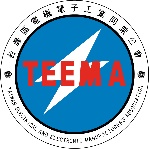 (本會將申請展覽補助款，名額有限，敬請儘快報名!)                        113年1月29日 電電陸字第11301-0135號函2024年DMP大灣區工業博覽會DMP大灣區工業博覽會，展會前身為原DMP國際模具、金屬加工、塑膠及包裝展，於1999年創辦，2019年全面升級為DMP大灣區工業博覽會，展會已成功舉辦24屆，現已成為工業製造領域一年一度的專業展會。本屆將展示來自德國、韓國、日本、美國、瑞典、法國、義大利、瑞士、荷蘭、馬來西亞、澳大利亞、中國大陸、香港、台灣等國家和地區的10,000餘件創新展品，12大展館24萬平方米將全方位展示全球包含數控機床、數控刀具、工業機器人、精密注塑、模具製造、工業互聯網、工業測量、3D列印、精密零件、數位化工廠、壓鑄鑄造、五金工具、金屬材材料等多個領域的新成果、新應用、新模式、新趨勢，助力企業實現降本增效、高品質發展。大灣區工業博覽會勢必成為2024年粵港澳大灣區重大工業科技創新載體佈局最集中、創新動能彙聚最迅速最大的工業展會平台。為協助我業者拓銷國際市場，本會特與主辦單位爭取組團，參展廠商可藉由該展，接觸大陸暨海外廣大市場，開拓商機。本會將向有關單位申請補助，補助門檻至少需5家廠商參展，若未達成團標準，本會將協助個別廠商參展。【展覽地點】深圳國際會展中心(寶安新館)【展覽日期】2024年11月26至29日 (共4天)【展出類別】激光加工及鈑金沖壓設備、數控刀具、工業測量、模具材料及配件、機床、電加工機床、控制系統、機械傳動、機器人自動化、智能工廠、工業互聯網。【展覽費用】【報名辦法】報名「2024年DMP大灣區工業博覽會」請將此參展報名表填妥後，電郵給本會承辦人員-林嘉詩(annalin@teema.org.tw)，或掛號郵寄至本會並於信封上註明「2024年DMP大灣區工業博覽會」。【繳款辦法】請於2024年08月16日前電匯攤位費或開立113年08月16日到期支票，            1. 支票抬頭：台灣區電機電子工業同業公會。            2. 銀行電匯：               銀行：兆豐國際商業銀行東內湖分行                帳戶：台灣區電機電子工業同業公會                帳號：06727006887【退展辦法】1. 2024年08月16日以前退展者，退還全額之攤位費。            2. 2024年08月16日以後(含)退展者，恕難退還所繳攤位費，所訂之攤位視同自動放棄，交由本會處理。※ 於分配攤位後，除有特殊情況(例：結束營業、轉換業別等因素)致無法參展者，需檢附相關證明文件辦理退展，如非上述情況需扣除手續費NTD5,000。【注意事項】1. 大會請參展廠商注意有關商標、專利、外觀設計等問題，並請於展出時備妥相關證件影本，避免展出時發生糾紛。            2. 本會將提供額外配備、運輸公司負責展品托運及旅行社處理機票、住宿、交通等事宜服務。            3. 如成團，本會將於展場設立服務攤位，提供茶水、咖啡、泡麵等服務。            4. 主辦單位將補貼全場機械用電、水、氣費用的80%。            5. 主辦單位將補貼現場運輸費用總額的80%，現場運輸費總額80%補貼也適用於超重費、超尺寸費、空箱搬運存放費、展品組裝費及特殊需要用到大鏟車費。            6. 參展公司名稱必須用台灣公司，掛大陸公司名稱參展就無法給補助。7. 非會員依會員補助款之50％為準，假設會員廠商補助一個攤位台幣一萬元，非會員廠商僅補助一個攤位台幣五千元。【本會承辦人】台灣區電機電子工業同業公會  大陸業務室 林嘉詩 小姐電話：02-8792-6666分機253  傳真：02-8792-6140  E-mail：annalin@teema.org.twWechat ID：chiashih1112地址：台北市11490內湖區民權東路六段109號6樓   2024年DMP大灣區工業博覽會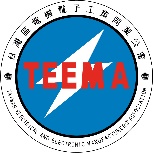 報 名 表備註：一、報名方式：報名「2024年DMP大灣區工業博覽會」請將參展報名表填妥後，電郵給本會承辦人員-林嘉詩小姐(annalin@teema.org.tw)，或者掛號郵寄至本會。       二、請於2024年08月16日前電匯攤位費或開立113年08月16日到期支票，           1. 支票抬頭：台灣區電機電子工業同業公會。           2. 銀行電匯：銀行：兆豐國際商業銀行東內湖分行              帳戶：台灣區電機電子工業同業公會        帳號：06727006887            三、一經報名審核通過並繳費，大會將不予退還所繳攤位費，如自動放棄參展，繳付之攤位費視同放棄。      四、本報名表視為訂攤位之契約，請務必加蓋公司印章及負責人章，以確保權益。公司印鑑章：                                負責人印鑑章：　　                                              填表日期：　2024  年　 　月　 　日攤位形式正式會員價(開收據)贊助及非會員價(開立發票)空地9~18m2NTD43,594/9m²NTD45,774/9m2空地27~45m2NTD39,123/9m²NTD41,079/9m2空地54~63m2NTD36,329/9m²NTD38,145/9m2空地72~144m2NTD35,211/9m²NTD36,971/9m2標準攤位9~18m2NTD44,928/9m²NTD47,174/9m2標準攤位27~45m2NTD40,320/9m²NTD42,336/9m2標準攤位54~63m2NTD37,440/9m²NTD39,312/9m²標準攤位72~144m2NTD36,288/9m²NTD38,102/9m²公司名稱中文:中文:中文:中文:中文:中文:中文:中文:中文:中文:中文:中文:中文:公司名稱英文:英文:英文:英文:英文:英文:英文:英文:英文:英文:英文:英文:英文:公司地址-------------公司電話傳 真統一編號統一編號統一編號公司網址http://http://http://http://http://http://http://E-mailE-mailE-mail展覽承辦人姓 名姓 名（中文）（英文）（中文）（英文）（中文）（英文）（中文）（英文）職 稱展覽承辦人姓 名姓 名（中文）（英文）（中文）（英文）（中文）（英文）（中文）（英文）分 機手 機手 機展覽承辦人E-mailE-mail主要展品中文中文主要展品英文英文贈送展覽即日起，凡報名2024年DMP大灣區工業博覽會，贈送以下展覽(請勾選)： 2024/05/18-22福州海交會   2024/11月(日期待確認)義烏國際智能裝備博覽會即日起，凡報名2024年DMP大灣區工業博覽會，贈送以下展覽(請勾選)： 2024/05/18-22福州海交會   2024/11月(日期待確認)義烏國際智能裝備博覽會即日起，凡報名2024年DMP大灣區工業博覽會，贈送以下展覽(請勾選)： 2024/05/18-22福州海交會   2024/11月(日期待確認)義烏國際智能裝備博覽會即日起，凡報名2024年DMP大灣區工業博覽會，贈送以下展覽(請勾選)： 2024/05/18-22福州海交會   2024/11月(日期待確認)義烏國際智能裝備博覽會即日起，凡報名2024年DMP大灣區工業博覽會，贈送以下展覽(請勾選)： 2024/05/18-22福州海交會   2024/11月(日期待確認)義烏國際智能裝備博覽會即日起，凡報名2024年DMP大灣區工業博覽會，贈送以下展覽(請勾選)： 2024/05/18-22福州海交會   2024/11月(日期待確認)義烏國際智能裝備博覽會即日起，凡報名2024年DMP大灣區工業博覽會，贈送以下展覽(請勾選)： 2024/05/18-22福州海交會   2024/11月(日期待確認)義烏國際智能裝備博覽會即日起，凡報名2024年DMP大灣區工業博覽會，贈送以下展覽(請勾選)： 2024/05/18-22福州海交會   2024/11月(日期待確認)義烏國際智能裝備博覽會即日起，凡報名2024年DMP大灣區工業博覽會，贈送以下展覽(請勾選)： 2024/05/18-22福州海交會   2024/11月(日期待確認)義烏國際智能裝備博覽會即日起，凡報名2024年DMP大灣區工業博覽會，贈送以下展覽(請勾選)： 2024/05/18-22福州海交會   2024/11月(日期待確認)義烏國際智能裝備博覽會即日起，凡報名2024年DMP大灣區工業博覽會，贈送以下展覽(請勾選)： 2024/05/18-22福州海交會   2024/11月(日期待確認)義烏國際智能裝備博覽會即日起，凡報名2024年DMP大灣區工業博覽會，贈送以下展覽(請勾選)： 2024/05/18-22福州海交會   2024/11月(日期待確認)義烏國際智能裝備博覽會即日起，凡報名2024年DMP大灣區工業博覽會，贈送以下展覽(請勾選)： 2024/05/18-22福州海交會   2024/11月(日期待確認)義烏國際智能裝備博覽會攤位形式攤位形式正式會員價(開收據)正式會員價(開收據)正式會員價(開收據)正式會員價(開收據)贊助及非會員價(開立發票)贊助及非會員價(開立發票)贊助及非會員價(開立發票)攤位面積m2攤位面積m2攤位面積m2攤位面積m2總 額NTD總 額NTD空地9~18m2空地9~18m2NTD43,594/9m²NTD43,594/9m²NTD43,594/9m²NTD43,594/9m²NTD45,774/9m2NTD45,774/9m2NTD45,774/9m2空地27~45m2空地27~45m2NTD39,123/9m²NTD39,123/9m²NTD39,123/9m²NTD39,123/9m²NTD41,079/9m2NTD41,079/9m2NTD41,079/9m2空地54~63m2空地54~63m2NTD36,329/9m²NTD36,329/9m²NTD36,329/9m²NTD36,329/9m²NTD38,145/9m2NTD38,145/9m2NTD38,145/9m2空地72~144m2空地72~144m2NTD35,211/9m²NTD35,211/9m²NTD35,211/9m²NTD35,211/9m²NTD36,971/9m2NTD36,971/9m2NTD36,971/9m2標準攤位9~18m2標準攤位9~18m2NTD44,928/9m²NTD44,928/9m²NTD44,928/9m²NTD44,928/9m²NTD47,174/9m2NTD47,174/9m2NTD47,174/9m2標準攤位27~45m2標準攤位27~45m2NTD40,320/9m²NTD40,320/9m²NTD40,320/9m²NTD40,320/9m²NTD42,336/9m2NTD42,336/9m2NTD42,336/9m2標準攤位54~63m2標準攤位54~63m2NTD37,440/9m²NTD37,440/9m²NTD37,440/9m²NTD37,440/9m²NTD39,312/9m²NTD39,312/9m²NTD39,312/9m²標準攤位72~144m2標準攤位72~144m2NTD36,288/9m²NTD36,288/9m²NTD36,288/9m²NTD36,288/9m²NTD38,102/9m²NTD38,102/9m²NTD38,102/9m²